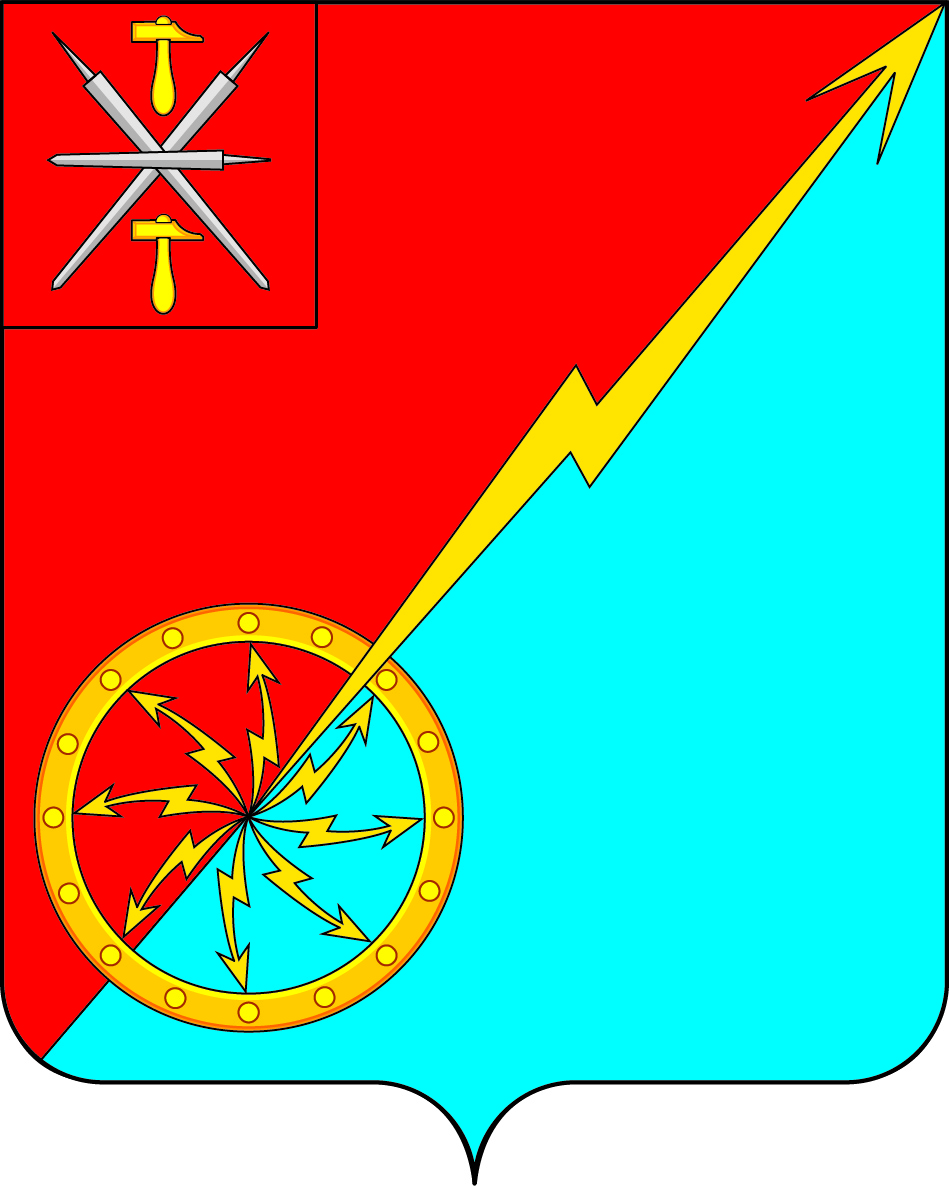 Об установлении дополнительных оснований для признания безнадежными к взысканию недоимки по местным налогам (налог на имущество, земельный налог с физических лиц), задолженности по пеням и штрафам по этим налогамВ соответствии с Федеральным законом от 06.10.2003 № 131-ФЗ «Об общих принципах организации местного самоуправления в Российской Федерации», пунктом 3 статьи 59 Налогового кодекса Российской Федерации, Уставом муниципального образования город Советск Щекинского района Собрание депутатов муниципального образования город Советск Щекинского района РЕШИЛО:1. Установить, что к дополнительным основаниям о признании безнадежными к взысканию и списании отнести:-	недоимку по налогу на имущество физических лиц в размере, не превышающем 300 рублей (включительно) на дату принятия соответствующего решения, в случае, если с даты её образования прошло пять лет и более, а также задолженности по пеням, начисленным на эту недоимку;-	задолженность по пеням по налогу на имущество физических лиц (при отсутствии недоимки) в полном объеме на дату принятия соответствующего решения, в случае, если с даты их образования прошло пять лет и более;-	недоимку по земельному налогу с физических лиц в размере, не превышающем 300 рублей (включительно) на дату принятия соответствующего решения, в случае, если с даты её образования прошло пять лет и более, а также задолженности по пеням, начисленным на эту недоимку;-	задолженность по пеням и штрафам по земельному налогу с физических лиц (при отсутствии недоимки) в полном объеме на дату принятия соответствующего решения, в случае, если с даты их образования прошло пять лет и более;-	недоимку по налогу на имущество физических лиц и земельному налогу с физических лиц, а также задолженности по пеням и штрафам в полном объеме на дату принятия соответствующего решения в случае смерти физического лица или объявления его умершим в порядке, установленном гражданским процессуальным законодательством, если с даты смерти прошло пять лет и более.2. Настоящее решение обнародовать путем размещения на официальном сайте муниципального образования город Советск Щекинского района и на информационном стенде администрации муниципального образования город Советск Щекинского района  по адресу: Тульская область, Щекинский район, г. Советск, пл. Советов, д.1.3. Настоящее решение вступает в силу со дня официального обнародования.Глава муниципального образованиягород Советск Щекинского района				Е. В. ХолаимоваСобрание депутатов муниципального образованиягород Советск Щекинского районаIV созыва РЕШЕНИЕ от 16 ноября 2022 года                                 № 54-164